Профессия – на все времена!Где можно получить одну из самых востребованных и гуманных профессий в городе Нижний Тагил? Конечно же, в медицинском колледже, где побывали на Дне открытых дверей 23.01.16  ребята из объединения «Начни своё дело» (8-9 классы ОУ №49,66 – 16 чел.). В актовом зале  абитуриентов встретили администрация и студенты колледжа.  Будущих выпускников познакомили  с историей  образовательного учреждения, рассказали о правилах приёма в колледж, условиях обучения, ответили на интересующие абитуриентов  вопросы. Перед ребятами выступила студенческая агитбригада колледжа, которая в творческой форме представила специальности колледжа и студенческую жизнь. Далее ребята отправились на экскурсию по колледжу, в результате познакомились с лекционными классами и лабораториями, где студенты отрабатывают профессиональные навыки. Посещение таких мероприятий даёт возможность не только больше узнать об профессиональных учебных заведениях города, но и определиться с выбором будущей профессии. Данное направление деятельности в рамках реализации проекта «Маршрут успеха» в объединении будет продолжено. 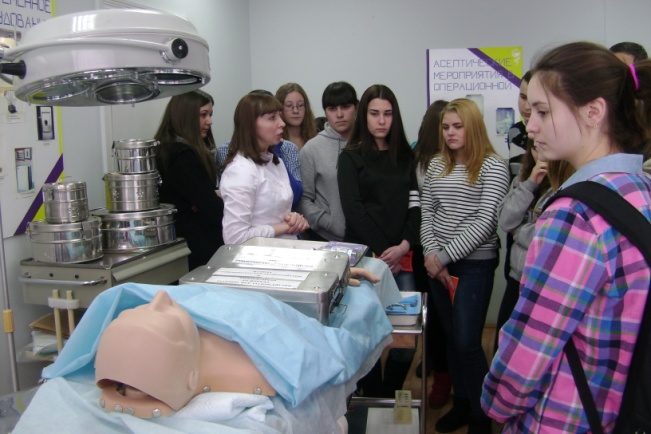 